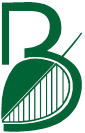 Bulduru Dārzkopības vidusskola15th Congress of European Horticulture Teacher in Bulduri  from  22 to 27 April 2019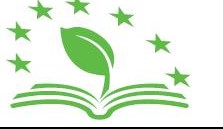 Monday22.04.2019Till 18.00Arrival at the hotel - Semarah hotel LielupeBulduri prospect 64/68, Jurmala, LV-2010, Latvijahttps://lielupe.semarahhotels.com/lv Tuesday23.04.2019Tuesday23.04.20199.00 – 11.00Visit of a landscape company Labie kokihttps://labiekoki.lv/labie-koki Tuesday23.04.201913.00 – 15.00Visit of the nacional botanical garden / Nacionālais Botāniskais dārzs www.nbd.gov.lv/lv/nacionalais-botaniskais-darzs Tuesday23.04.201916.00- 17.30Visit of the nursery Baltezershttp://www.baltezers.lv Wednesday24.04.2019Wednesday24.04.20198.30- 10.00Visit of the  Ķemeru nacionālais parks (swamp / bog)http://www.kemerunacionalaisparks.lv Wednesday24.04.201911.00 – 12.30Visit of the peat company LaFlorahttp://www.laflora.lv/en/ Wednesday24.04.201914.30 – 16.30Visit of Rundāle palace museumhttp://rundale.net/en/ Thursday25.04.2019Thursday25.04.20199.00 - 12.00General meeting in Bulduri Horticulture schoolThursday25.04.201913.00 – 15.00Visit of the Bulduri Horticulture schoolhttp://bulduri.lv/ Thursday25.04.201915.30– 16.30Visit of the Dzintari Forest parkThursday25.04.2019Free time in JurmalaFriday26.04.2019Friday26.04.20199.00 – 10.00Visit of the National library of Latvia / Latvijas Nacionālā biblioteka https://www.lnb.lv/en Friday26.04.201910.30 – 12.00Rīgas dārzi un parki https://www.rigasmezi.lv/lv/Rigas_darzi_un_parki/ Friday26.04.2019Free time in Riga Friday26.04.201918.00 -19.00Erasmus + Lernmethoden project result presentation for European Horticulture TeachersFriday26.04.201919.00Gala dinner in JurmalaSaturday27.04.20197:30 a.m.BreakfastdepartureSaturday27.04.20198.30 -12.00Meeting Erasmus+ project partners departure